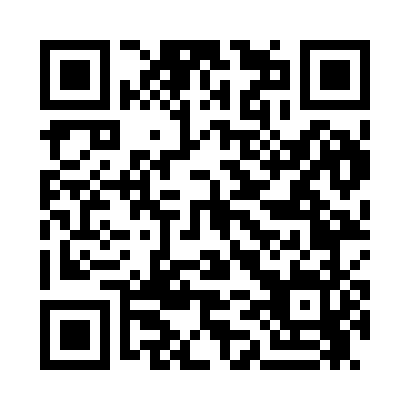 Prayer times for Acoma Village, New Mexico, USAWed 1 May 2024 - Fri 31 May 2024High Latitude Method: Angle Based RulePrayer Calculation Method: Islamic Society of North AmericaAsar Calculation Method: ShafiPrayer times provided by https://www.salahtimes.comDateDayFajrSunriseDhuhrAsrMaghribIsha1Wed5:036:191:074:517:569:132Thu5:016:181:074:517:579:143Fri5:006:171:074:527:589:154Sat4:596:161:074:527:599:165Sun4:586:151:074:527:599:176Mon4:566:141:074:528:009:187Tue4:556:131:074:528:019:198Wed4:546:121:074:528:029:209Thu4:536:111:074:528:039:2110Fri4:526:101:074:528:039:2211Sat4:516:101:074:528:049:2312Sun4:506:091:074:528:059:2413Mon4:486:081:074:538:069:2614Tue4:476:071:074:538:079:2715Wed4:466:061:074:538:079:2816Thu4:456:061:074:538:089:2917Fri4:446:051:074:538:099:3018Sat4:446:041:074:538:109:3119Sun4:436:041:074:538:109:3220Mon4:426:031:074:538:119:3321Tue4:416:031:074:548:129:3422Wed4:406:021:074:548:139:3523Thu4:396:011:074:548:139:3624Fri4:396:011:074:548:149:3625Sat4:386:001:074:548:159:3726Sun4:376:001:084:548:159:3827Mon4:365:591:084:558:169:3928Tue4:365:591:084:558:179:4029Wed4:355:591:084:558:179:4130Thu4:355:581:084:558:189:4231Fri4:345:581:084:558:199:43